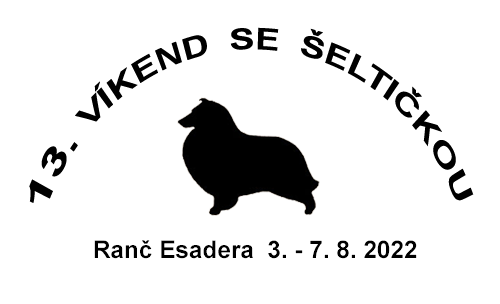 Program(předběžný, bude se měnit podle aktuální 
situace a počasí)Středa 3. 8. 2022od 16 h 			příjezd většiny účastníků, ubytování18:30 h			večeřevečerní program: 	úvodní posezení, představení účastníků, veterinární přejímkaobčerstvení je možné si zakoupit v restauraci přímo v areálu
Čtvrtek 4. 8. 20226 h 				agility (nebo po snídani) – domluva podle počasí8 h 				snídaně 10 h 				dogdancing/agility12 h				oběd				 14 h				poslušnost/obedience 16 h				nosework18 h				večeřevečerní program:	přednáškový večer

Pátek 5. 8. 20226 h 				agility (nebo po snídani) – domluva podle počasí8 h 				snídaně 			10 h 				dogdancing, nosework12 h				oběd	14 h		soutěž v maskách na téma „Svět nadpřirozena“
15 h	společné fotografování					18 h				večeřevečerní program: 	dobročinná aukce	Sobota 6. 8. 20228 h 				snídaně 9 h 				soutěže o ceny (dogdancing, agility)12 h				oběd	
14 h				soutěže o ceny (nosework, poslušnost)18 h				večeřevečerní program: 	vyhlášení výsledků soutěžíNeděle 7. 8. 20228 h 				snídaně 9 h				společná vycházka	úklid, balení12 h				oběd	14 h	odjezd